Triennio 20__/20__Nella seguente tabella, si riportano le valutazioni PCTO per ciascun allievo e la/le disciplina/e maggiormente coinvolte nel progetto PCTO della classe (max tre materie) nelle quali viene attribuito il bonus (Delibera n. 42 del Collegio dei Docenti - verbale n. 7 del 08/05/2019).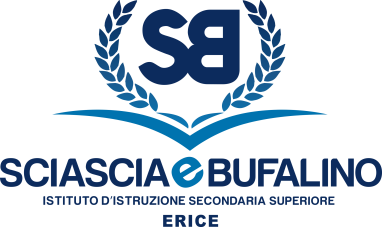 SEDE CENTRALE: Via Cesarò, 36 Erice (Casa Santa)Cod. M.P.I. TPIS02200A – C.F. 93066580817 0923 569559  0923 568484 TPIS02200A@istruzione.it  PEC TPIS02200A@pec.istruzione.it www.sciasciaebufalino.edu.it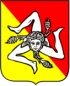 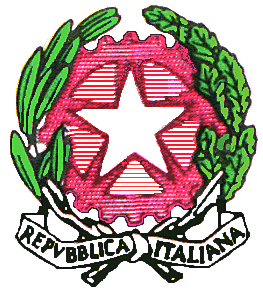 TABELLA VALUTAZIONE PCTO PER ACCREDITO DEL BONUSProgetto: ASL – SINERGIA TRA SCUOLA E LAVOROCurvatura:___________________________Classe ____ sez. ____ Indirizzo ___________   TABELLA ATTRIBUZIONE BONUSTABELLA ATTRIBUZIONE BONUSValutazione finale PCTOPunteggio BonusVoto da 6,00 a 7Nessun puntoVoto da 7,1 a 7,9Un punto in una disciplina d'indirizzo o pratica di laboratorio con votazione non inferiore a 6Voto da 8 a 8,9Un punto in due discipline d'indirizzo o pratiche di laboratorio con votazione non inferiore a 6Voto da 9 a 10Un punto in tre discipline d'indirizzo o pratiche di laboratorio con votazione non inferiore a 6Discipline coinvolte nel progetto PCTO:123NOMINATIVO ALUNNO/AValutazione PCTO TriennioPUNTI BONUSDISCIPLINA/ENOMINATIVO ALUNNO/AValutazione PCTO TriennioPUNTI BONUSDISCIPLINA/E